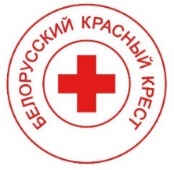 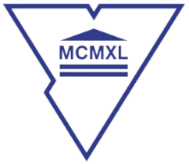 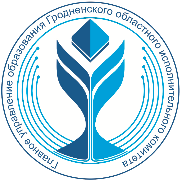 ГРОДНЕНСКАЯ ОБЛАСТНАЯ ОРГАНИЗАЦИЯ РЕСПУБЛИКАНСКОГО ОБЩЕСТВЕННОГО ОБЪЕДИНЕНИЯ«БЕЛОРУССКОЕ ОБЩЕСТВО КРАСНОГО КРЕСТА»при участииГЛАВНОГО УПРАВЛЕНИЯ ОБРАЗОВАНИЯГРОДНЕНСКОГО ОБЛАСТНОГО ИСПОЛНИТЕЛЬНОГО КОМИТЕТАУЧРЕЖДЕНИЯ ОБРАЗОВАНИЯ «ГРОДНЕНСКИЙ ГОСУДАРСТВЕННЫЙ УНИВЕРСИТЕТ ИМЕНИ ЯНКИ КУПАЛЫ»СТУДЕНЧЕСКАЯ КОНФЕРЕНЦИЯ «МЕЖДУНАРОДНОЕ ГУМАНИТАРНОЕ ПРАВО.ИСТОРИЯ И СОВРЕМЕННОСТЬ»27 мая 2022 года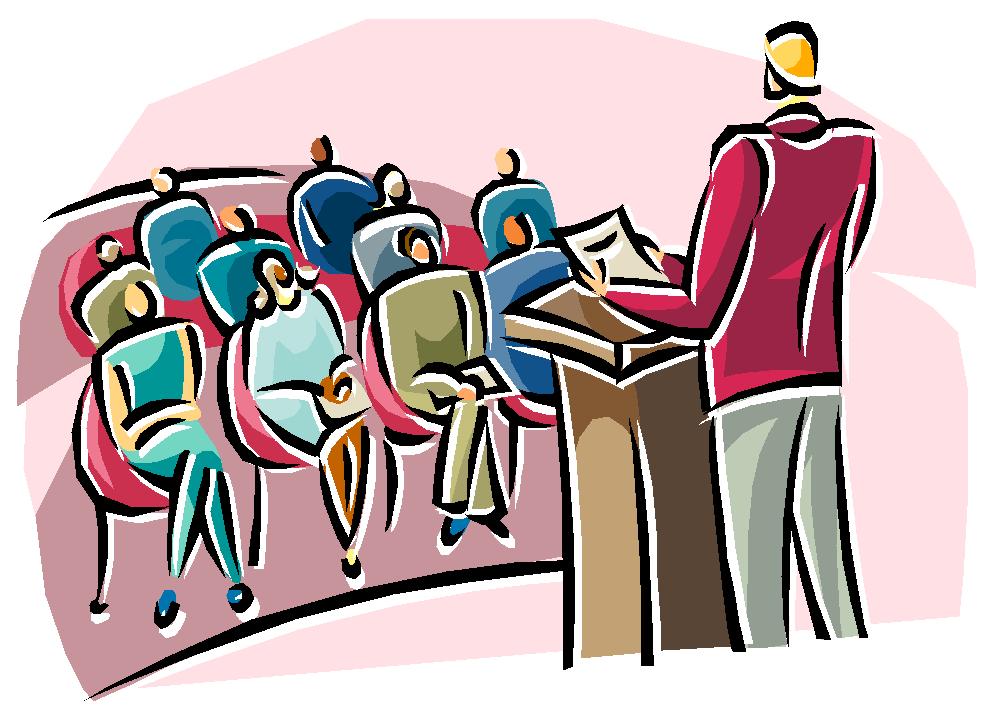 Уважаемые учащиеся, студенты и магистранты!Гродненская областная организация Республиканского общественного объединения «Белорусское Общество Красного Креста» 27 мая 2022 года проводит студенческую конференцию «Международное гуманитарное право. История и современность». Цель конференции: привлечение внимания молодежи к деятельности Белорусского Общества Красного Креста и создание условий для раскрытия творческих способностей обучающихся в сфере милосердия и гуманности, что является одним из эффективных средств воспитания активной и неравнодушной личности.Члены организационного комитета конференции: Ненартович Ольга Николаевна, начальник отдела воспитательной и социальной работы главного управления образования Гродненского областного исполнительного комитета;Котова Оксана Викторовна, начальник управления воспитательной работы с молодежью учреждения образования «Гродненский государственный университет имени Янки Купалы»;Толкачёва Наталия Казимировна, председатель Гродненской областной организации Белорусского Красного Креста;Ситько Инна Михайловна, заместитель председателя Гродненской областной организации Белорусского Красного Креста;Жиленкова Александра Александровна, специалист по распространению знаний о международном гуманитарном праве и Красном Кресте Секретариата Белорусского Красного Креста;Краевский Валерий Юрьевич, специалист по подготовке к ЧС Гродненской областной организации Белорусского Красного Креста;Леонова Маргарита Игоревна, специалист по работе с молодёжью Гродненской областной организации Белорусского Красного Креста.К участию в конференции приглашаются студенты учреждений высшего образования и учащиеся среднего специального образования Гродненской области, а также магистранты с докладами по следующим направлениям: Международное гуманитарное право. История и современность.Право Гааги. Право Женевы.Роль Международного Комитета Красного Креста в реализации норм Международного гуманитарного права.Волонтерство как вид добровольческой деятельности учащейся и студенческой молодёжи.Рабочие языки конференции: белорусский; русский.Участие в конференции: бесплатное. Дата и место проведения конференции: 27.05.2022 г. по адресу: 
г. Гродно, ул. Ожешко, 22.Формы участия в конференции: очная (возможно участие в заочной форме).Порядок предоставления материалов:Для участия в конференции необходимо до 24 мая 2022 года отправить на электронную почту leonovamargarita16@gmail.com:анкету-заявку по прилагаемой форме (Приложение 1);электронный вариант доклада (Приложение 2).Текст доклада обязательно должен быть согласован и вычитан научным руководителем.Текст доклада обязательно должен быть согласован и вычитан научным руководителем. Тексты статей должны быть подписаны автором.Анкета-заявка участника и текст работы в электронном виде высылаются на электронную почту leonovamargarita16@gmail.com c пометкой в теме письма «Международное гуманитарное право. История и современность», название файлов: «Студенческая конференция_Иванов_заявка», «Студенческая конференция_Иванов_работа».До 24 мая 2022 г. оргкомитет отбирает доклады по соответствующим направлениям, составляет программу конференции, информирует участников конференции о возможности представить свой доклад на конференции.Материалы конференции будут опубликованы в депонированном сборнике на сайте Белорусского Красного Креста. Лучшие работы конференции будут отмечены дипломами.Авторы несут полную ответственность за содержание предоставленных материалов. Организационный комитет конференции оставляет за собой право отбора предлагаемых материалов. Работы, не соответствующие тематике конференции, не соответствующие предъявляемым требованиям к тексту и оформлению, представленные позже указанного срока рассматриваться не будут. Требования к представляемым материалам:Набор текста осуществляется с использованием текстового редактора Word. Шрифт основного текста - Times New Roman размером 14 пунктов. Межстрочный интервал – одинарный. Устанавливаются следующие размеры полей: верхнее, левое, правое, нижнее - 20 мм. Шрифт – прямой, светлое начертание, чёрного цвета, одинаковый по всему объему текста. Выравнивание по ширине, абзацный отступ – 1,2 см, страницы не нумеруются. Текст не должен содержать формул, схем, таблиц и диаграмм. Текст работы должен быть подписан автором. Список использованных источников приводится в конце текста и оформляется в соответствии с требованиями ГОСТ 7.0.5-2008 / СТБ 7.208-2008 “Библиографическая ссылка. Общие требования и правила составления”. Ссылки на источник указываются в тексте в квадратных скобках: номер источника и номер страницы (например, [1, с. 79]). Каждая позиция должна быть пронумерована и дана с новой строки.Общий объем одной публикации не должен превышать 3-х полных страниц формата А4. Пример оформления доклада размещен в приложении 2.Контактные тел: 80152-625680 (Леонова Маргарита Игоревна).Приложение 1	АНКЕТА-ЗАЯВКА УЧАСТНИКАСтуденческая конференция«Международное гуманитарное право. История и современность»Дата 								         ФИО участникаПриложение 2Образец оформления докладаРАСПРОСТРАНЕНИЕ ЗНАНИЙ О МЕЖДУНАРОДНОМ ГУМАНИТРАНОМ ПРАВЕ: ПОНЯТИЕ, ОСНОВНЫЕ НАПРАВЛЕНИЯ, ЗНАЧЕНИЕИванов И.И., студент юридического факультетаУО «Гродненский государственный университет имени Янки Купалы»Текст докладаСписок использованных источниковЧислов, Э. Г. Распространение знаний о международном гуманитарном праве / Э. Г. Числов // Белорусский журнал международного права и международных отношений.  2000.  №1.  С. 32-35.Ф.И.О. участника (-ов) (полностью)Название работыНаправление конференции(согласно положению)Место учебы/работы - полностью(полностью прописать)Курс, факультет, специальностьКонтактный адрес (полностью)Контактный телефонКонтактный e-mailНаучный руководитель (для магистрантов и студентов)